Пояснительная запискаПрограмма «Настольный теннис» предназначена для проведения спортивных секций в системе дополнительного образования общеобразовательных и начальных профессиональных образовательных учреждений и является модификацией программы «Настольный теннис», допущенной государственным комитетом РФ по физической культуре и спорту, издательство «Советский спорт», 2004г. Авторы Г.В. Барчукова, В.А. Воробьёв, О.В. Матыцин.В основу программы положены нормативные требования по физической и технико-тактической подготовке, современные методические разработки по настольному теннису отечественных специалистов. Данная программа раскрывает учебно-методическую и технико-тактическую части игры в настольный теннис с учетом новых правил игры до 11 очков 2002 года.Программа рассчитана на 1 года (136 часов) обучения детей в возрасте от 12 до18 лет и составлена с учетом индивидуальных особенностей детей и стилевых особенностей современной игры. Особенности организации занятий, календаря спортивных мероприятий, а также материально-технической базы могут вносить коррективы в работу по программе.АКТУАЛЬНОСТЬ. Настольный теннис – эмоциональная, захватывающая игра, которая характеризуется небольшим мускульным напряжением и в то же время разносторонней двигательной активностью, которая так необходима современным школьникам. Острота наблюдения, внимания и реакции, оперативность принятых тактических решений, умение в нужный момент мобилизоваться, делают эту игру доступной для всех.Целью программы; является начальная подготовка и обучение мастерству теннисной игры воспитанников дополнительного объединения Центра образования.Программа основана на взаимосвязи физического воспитания детей, их спортивной подготовки и культуры здорового образа жизни; она реализуется в активных формах образования.Задачи программы:Дать ребятам систему теоретических знаний о здоровье человека, физической культуре, спорте, теннисе.Выработать у детей необходимые физические умения и навыки для здорового полноценного физического развития.Дать базовые знания, умения и навыки игры в теннис.Воспитать у детей устойчивый интерес и любовь к занятиям теннисом, физической культурой и спортом.Выработать у воспитанников навыки самостоятельных занятий теннисом, умение организовать собственную тренировку.Научить совместному разбору игр, выработать навыки судейства теннисной игры.Привлечь родителей воспитанников к занятиям, поощрять их интерес к достижениям своих детей.При наборе учитывается возраст обучающихся и степень их подготовленности. Так как основное место моей работы – преподаватель физической культуры СОШ, это позволяет наблюдать учащихся в процессе уроков и наиболее одаренных детей приглашать на тренировки. Принципы набора:добровольность, заинтересованность;наличие медицинского допуска к занятиям; 3 школьный возраст;4 приоритет спортивным династиям.Данная группа по настольному теннису является разновозрастной.При планировании учебно-тренировочного процесса программный материал на данном этапе подготовки распределялся с учетом материально-технической базы данной школы (наличие спортивного инвентаря, наличием спортивного зала) и замечательных спортивных традиций этой образовательной школыДанная        образовательная        программа        по        настольному        теннису        разработана        для учебно-тренировочной группы с периодом в 1года обучения.Продолжительность        учебно-тренировочных        занятий        в        течение        учебного        года следующая:при нагрузке 4 часа в неделю (136 часов в год) – 2 раза в неделю по 2ч;формой занятий является тренировочные занятия по обучению и совершенствованию необходимых навыков и умений.Комплектование любой учебной группы проводится ежегодно в период с 1 по 15 сентября. В течение учебного года ввиду выбытия по различным причинам из состава обучающихся данная группа может быть доукомплектована в результате поиска и отбора одаренных детей.На конец учебного года основными показателями выполнения требований программы на спортивно-оздоровительном этапе являются:стабильность состава занимающихся, посещаемость ими тренировочных занятий;динамика индивидуальных показателей развития физических качеств занимающихся с учетом возраста;уровень освоения техники.По окончании годичного цикла тренировок учащиеся должны выполнить разработанные и утвержденные на тренерском совете нормативные требования физической подготовленности.Реализация принципа индивидуализации и персонификации физического образования и спортивной подготовки обеспечивает возможность достаточно  быстрого продвижения воспитанников Центра Образования от азбуки физического воспитания и азов тенниса до начального уровня мастерства теннисной игры каколимпийского вида спорта, а также достижения теннисистами хорошей физической и психической формы.Отличительные        особенности        данной        дополнительной        образовательной программы заключается в самой природе учреждения дополнительного образования– это: добровольность, заинтересованность учащихся в получении знаний, а также возможность занятий для детей с различным уровнем начальной физической подготовленности, отсутствие конкурсного отбора для поступления в объединение. Ребята сами выбирают свой вид спорта и выполняют все, что требуется для его освоения. При этом если в спортивных школах основной целью является спортивный результат, то на занятиях в большое внимание уделяется комфортному психологическому климату в коллективе, адаптации воспитанников с различным уровнем физической подготовки, а также развитию навыков самостоятельных занятий спортом, формированию потребности в движении.СОДЕРЖАНИЕ ПРОГРАММЫІ. Теоретическая подготовкаФизическая культура и спорт в России. Значение физической культуры для подготовки людей к трудовой деятельности, к защите Родины. Влияние спорта на укрепление здоровья.История развития мирового и отечественного настольного тенниса.Возникновение настольного тенниса, характеристика настольного тенниса в целом. Настольный теннис как наиболее доступный для любого возраста вид спорта, имеющий прикладное значение. История отечественного настольного тенниса.Гигиена спортсмена и закаливание. Режим дня и режим питания, гигиена сна, уход за кожей, ногтями, волосами и ногами, гигиена полости рта, гигиеническое значение водных процедур, правила применения солнечных ванн, гигиена одежды, обуви и мест занятий.Места занятий, их оборудование и подготовка. Ознакомление с местами занятий по настольному теннису. Оборудование и инвентарь, требования к спортивной одежде и обуви для занятий и соревнований. Правила пользования спортивным инвентарём. Самостоятельная подготовка спортивной одежды, обуви, инвентаря и мест занятий по настольному теннису. Техника безопасности во время занятий. Правила пользования спортивным инвентарём. Расположение группы и отдельных учащихся во время занятий. Дисциплина — основа безопасности во время занятий мини-футболом. Возможные травмы и их предупреждение.Правила соревнований по Настольному теннису. Знакомство с правилами соревнований. Судейство соревнований по настольному теннису.ІІ. Практическая подготовка.Общая физическая подготовка. Имеет своей целью укрепление здоровья, закаливание. Развитие разносторонних физических способностей, повышение работоспособности организма занимающихся, что, в конечном счете, предполагает создание прочной базы для дальнейшего спортивного совершенствования и, естественно, для будущей трудовой деятельности юных спортсменов.Упражнения на развитие гибкости и подвижности в суставах, на формирование осанки, развитие выносливости, ловкости, на расслабление рук, ног, туловища. Упражнения из других видов спорта.Специальная физическая подготовка. Основывается на базе общей , достаточно высокой физической подготовленности учащихся. Она предполагает развитие таких физических качеств, специфических для настольного тенниса, как сила, быстрота,выносливость, ловкость и гибкость. Главная задача СФП – улучшение деятельности всех систем организма занимающихся, необходимых для совершенствования игровых двигательных навыков и умений, являющихся ведущими звеньями основных технических вариантов в атаке и обороне.Техническая подготовкаОтработка движений на площадке, одновременная работа рук и ног.Упражнения Школы мяча, знакомство с теннисным мячом.Серии упражнений с мячом.Упражнения на развитие координации движений.Тренировка с ракеткой и мячом.Обучение имитации различных ударов.Отработка различных ударов об стенку.Освоение различных ударов через сетку.Отработка различных ударов об стенку и через сетку на точность попадания.Серия упражнений для ног: на ловкость и координацию.Обучение «левой» хватке ракетки.Отработка смены хватки ракетки, игра об стенку.Освоение игры через сетку, игра кроссом и по линии.Контрольные нормативы.Серия упражнений на развитие координации движений.Игра через сетку.Отработка «резаных» ударов.Освоение «крученых» ударов.Отработка ударов «с лета».Игра через сетку с применением различных приемов.Отработка удара «смешанных».Освоение подачи.Отработка игры «с полулета».Игра через сетку с подачей и применением всех известных приемов.Отработка взаимодействия игроков в парной игре.Обучение парной игре, игра через сетку парами.Игра через сетку кроссом, по линии, «с пересечением».Игра через сетку на открытых кортах.Учебно-тематич      план по настольному теннису (4 часа в неделю)Тематическое планирование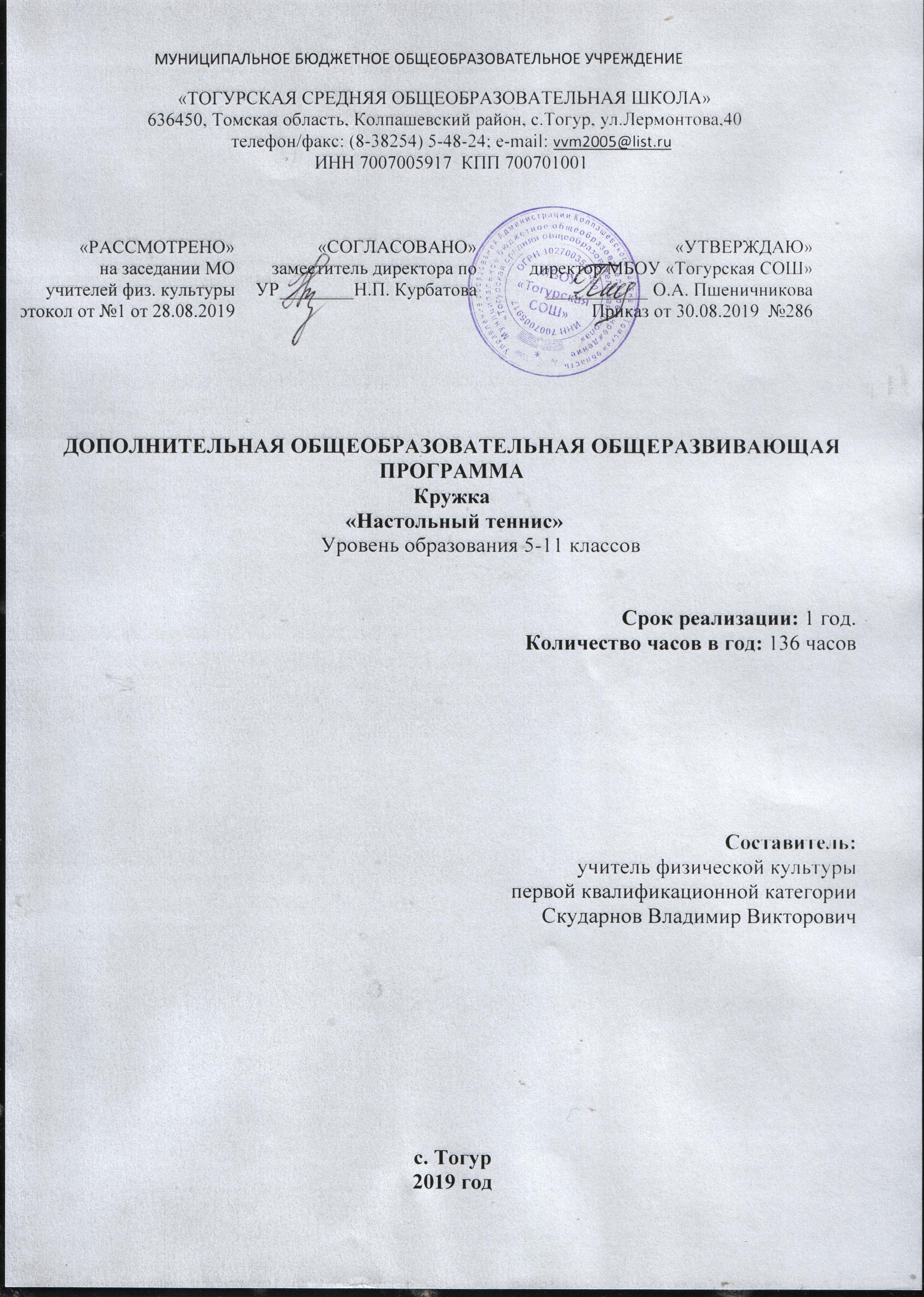 №Разделы программыТеоретическая подготовкаПрактическая подготовка1Изучение правил игры и техника безопасности.22История развития мирового и отечественного Настольноготенниса.43Гигиена спортсмена и закаливание, режим тренировочныхзанятий и отдыха.44Места занятий, их оборудование и подготовка.45Правила соревнований по настольному теннису.4Итого часов.181Общая физическая подготовка.152Специальная физическая подготовка.163Техническая подготовка.254Тактическая подготовка.275Игровая подготовка.196Соревнования.Согласно календаря16Итого часов.118Всего часов.136136№ДатаДатаТема тренировочного процессаКол-во часов№планфактТема тренировочного процессаКол-во часов14.09Актуальность, популярность настольного тенниса.Гигиена и врачебный контроль.226.09Влияние настольного тенниса на организм.Особенности настольного тенниса.2311.09Изучение элементов стола и ракетки.Хватка ракетки.2413.09Работа ног, положение корпуса.2518.09Техника движения ногами, руками в игре.Работа плеча, предплечья и кисти.2620.09Изучение хваток, изучение выпадов.Техника постановки руки в игре.2725.09Движение ракеткой и корпусом.2827.09Техника движения ногами, руками в игре.292.10Изучение хваток, изучение выпадов.2104.10Владение ракеткой и передвижения у стола.2119.10Движение ракеткой и корпусом. Техника постановки руки в игре.21211.10Изучение хваток, изучение выпадов. Передвижение игрока приставными шагами.21313.10Набивание мяча ладонной стороной ракетки.21418.10Обучение техники подачи прямым ударом. Обучение движениям при выполнении ударов.21523.10Набивание мяча ладонной стороной ракетки. Набивание мяча тыльной стороной ракетки.21625.10Набивание мяча ладонной стороной ракетки. Набивание мяча тыльной стороной ракетки.21730.10Набивание мяча ладонной и тыльной стороной ракетки. Совершенствование выпадов, хваток, передвижения.21813.11Набивание мяча ладонной и тыльной стороной ракетки. Совершенствование выпадов, хваток, передвижения.21915.11Обучение техники подачи прямым ударом. Обучение движениям при выполнении ударов.22020.11Обучение техники подачи прямым ударом. Обучение движениям при выполнении ударов.22122.11Учебная игра с изученными элементами. Владение ракеткой и передвижения у стола.22227.11Набивание мяча на ракетке. Основные тактические варианты игры.22329.11Подброс мяча при подаче. Баланс при подаче.2244.12Свободная игра на столе. Подача справа и слева.2256.12Свободная игра на столе. Подача справа и слева.22611.12Открытая и закрытая ракетка. Обучение техники подачи прямым ударом.22713.12Обучение подачи «Маятник». Игра- подача. Обучение техники подачи прямым ударом22818.12Обучение подачи «Маятник». Игра- подача. Учебная игра с элементами подач.22920.12Учебная игра с ранее изученными элементами. Обучение техники «наката» в игре.23025.12Совершенствование техники постановки руки в игре. Обучение техники «наката» в игре.23127.12Применение «подставки» в игре. Изучение техники выполнения «подставки» слева.23210.01Изучение техники выполнения «подставки» справа. Совершенствование в группах по качеству элементов игры.23315.01Изучение техники элемента «подрезка». Учебная игра для совершенствования учебных элементов.23417.01Занятия для совершенствование ранее изученных элементов. Выполнение наката справа в правый.23522.01Игровые приемы в настольном теннисе. Выполнение наката справа в правый.23624.01Игровые приемы в настольном теннисе. Учебная игра с изученными элементами.23729.01Тактика игры атакующего. Учебная игра, соревнования среди занимающихся.23831.01Игра навыков и овладение техникой нанесения ударов. Учебная игра, соревнования среди занимающихся.2395.02Тактика игры атакующего. Учебная игра. Игра навыков и овладение техникой нанесения ударов.2407.02Тактика игры атакующего. Учебная игра. Выполнение наката справа в правый и левый углы стола.24112.02Занятие по совершенствование подач, срезок, накатов. Выполнение наката справа в правый и левый углы стола.24214.02  Совершенствование подач, срезок, накатов. Подача справа (слева) с подбросом мяча.24319.02Удар "накат": удержание мяча на столе. Подача справа (слева) с подбросом мяча.24421.02Удар "накат": удержание мяча на столе. Выполнение наката справа в правый и левый углы стола.24526.02Совершенствование в группах по качеству элементов игры. Выполнение наката справа в правый и левый углы стола.24628.02Совершенствование в группах по качеству элементов игры. Подача слева с верхним вращением мяча.2474.03Технические приемы с верхним вращением. Подача слева с верхним вращением мяча.2486.03Технические приемы с верхним вращением. Удар без вращения мяча (толчок) справа, слева.24911.03Удар « накат» справа и слева на столе. Удар без вращения мяча (толчок) справа, слева.25013.03Удар « накат» справа и слева на столе. Свободная игра на столе.25118.03Откидной удар справа. Откидной удар слева.2521.04Выполнение подачи в заданную зону стола. Игра на счет из одной, трех партий.2533.04Тактика игры против атакующего. Сочетание наката справа и слева в правый угол стола.2548.04Свободная игра на столе. Занятие с применением изучаемым приёмом «свеча».25510.04Тактика игры против атакующего. Игра на счет из одной, трех партий.25615.04Тактика игры атакующего против атакующего. Откидной удар справа.25717.04Откидной удар слева. Выполнение подачи в заданную зону стола.25822.04Тактика игры атакующего. Учебная игра. Игра на счет из одной, трех партий.25924.04Тактика игры атакующего против атакующего. Свободная игра на столе.26029.04Занятие с применением изучаемым приёмом «свеча». Баланс при подаче. Удар с лета.2611.05Сочетание наката справа и слева в правый угол стола. Тактика игры атакующего. Учебная игра.2626.05Занятия для совершенствование ранее изученных элементов. Игра на счет из одной, трех партий.2638.05Поочередные удары правой и левой стороной ракетки. Выполнение подачи в заданную зону стола.26413.05Учебные игры с заданиями. Баланс при подаче. Удар с лета.26515.05Свободная игра на столе. Поочередные удары правой и левой стороной ракетки.26620.05Сочетание наката справа и слева в правый угол стола. Совершенствование игровых навыков сильных ударов.26722.05Игра на счет из одной, трех партий. Совершенствование игровых навыков сильных ударов26827.05Тактика игры атакующего. Учебная игра. Свободная игра на столе. Подведение итогов.2